Meth & Suicide Prevention Initiative (MSPI) invites you to:THE GOOD ROAD OF LIFE: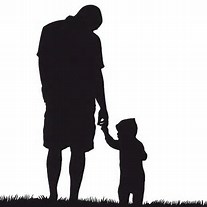 Responsible FatherhoodAUGUST 20-22, 2014@Moenkopi Legacy- Conference Center8:00 am – 5:00 pm (MST)Pre-Registration is requiredFREE eventREGISTRATION FORM					PLEASE PRINT CLEARLYPlease email or fax completed form to:Mitze Lee, MSPI Coordinator or Karen Tisi, MSPI Data ExtractorEmail:  Mitze.Lee@tchealth.org or Karen.Tisi@tchealth.orgPhone: (928) 283-2816/2831    Fax: (928) 283-2832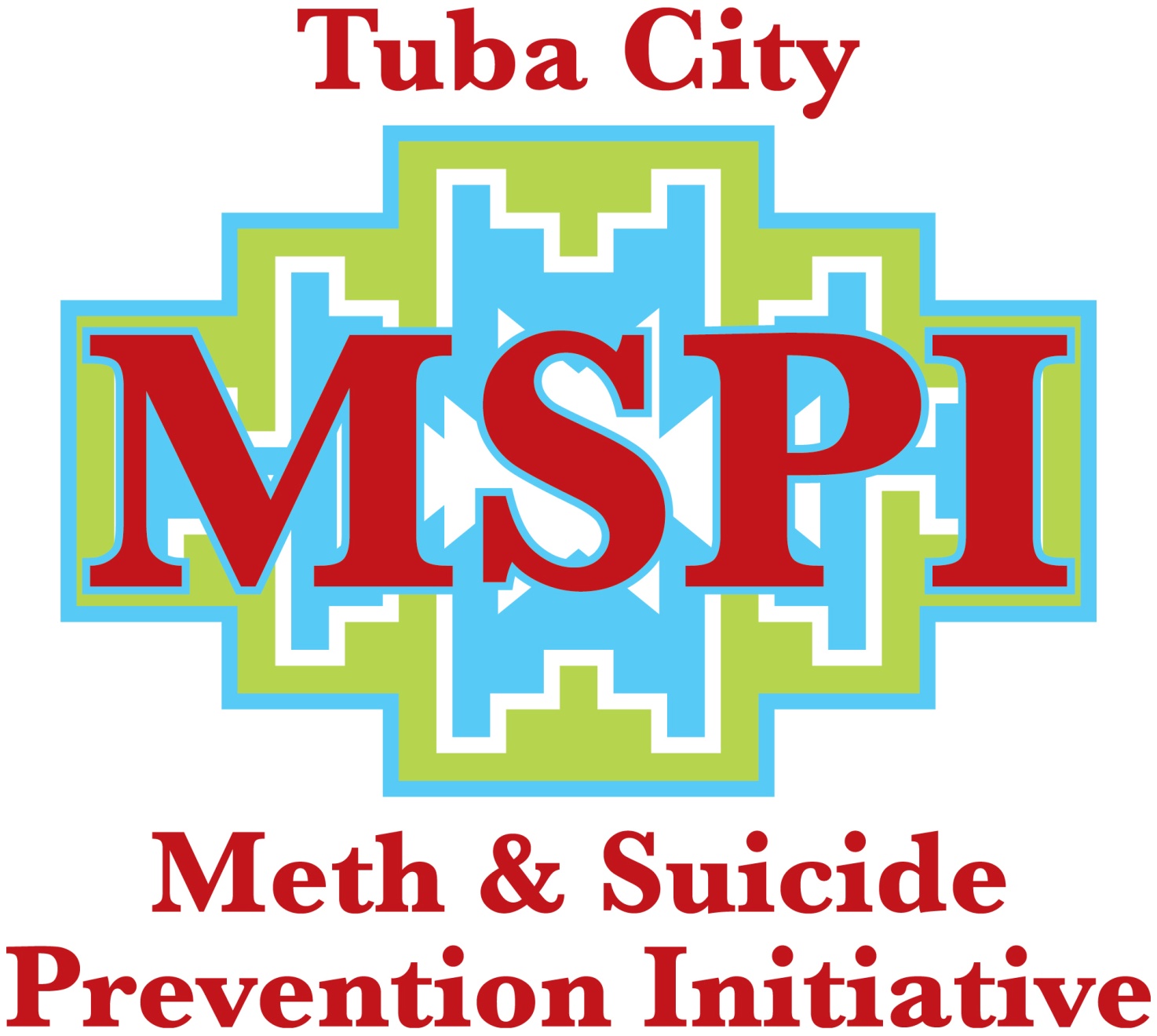 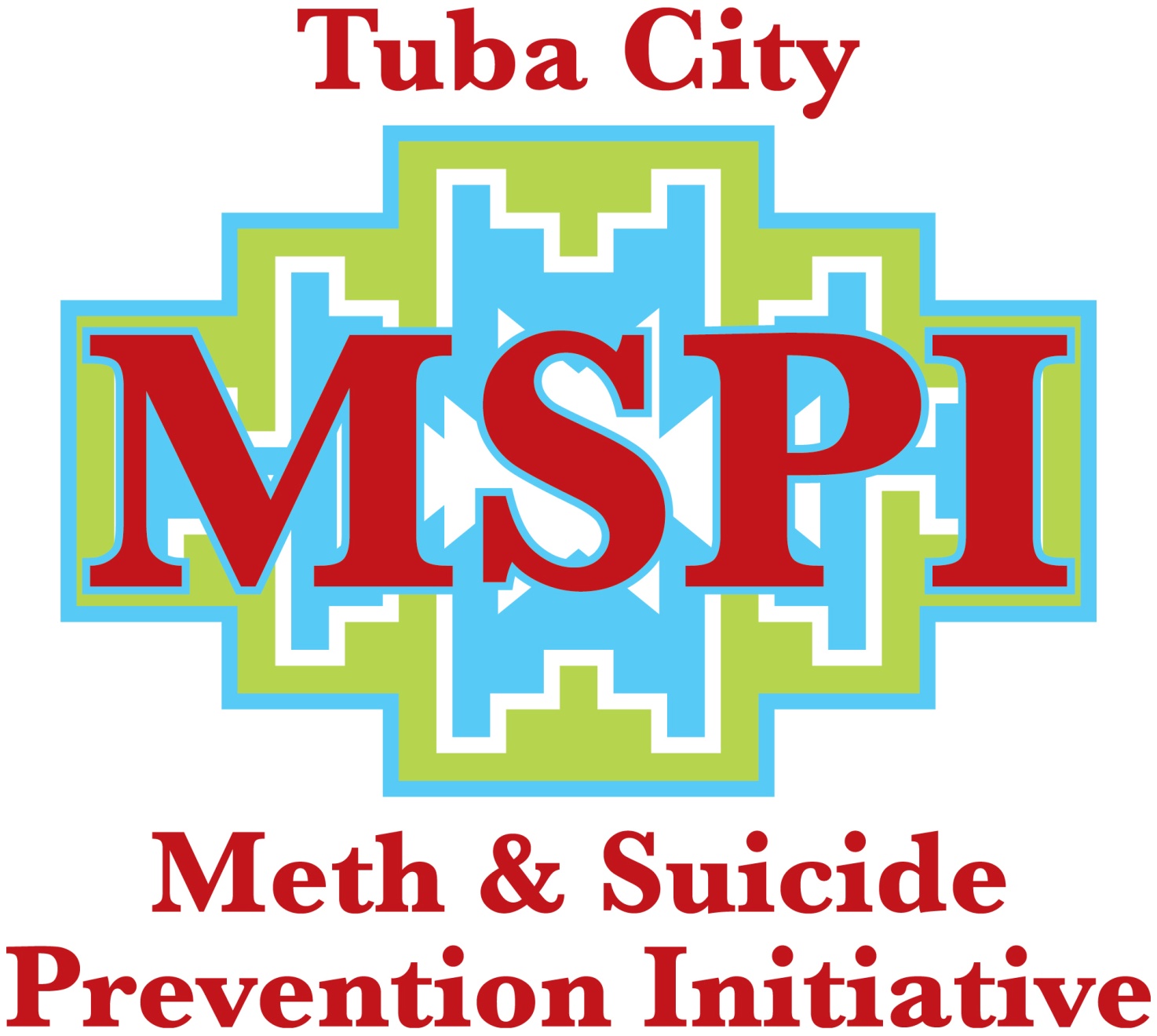 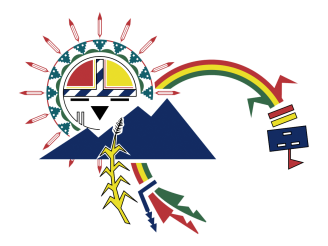 Date:     		Last Name:     		First Name:     Title:      Agency/Organization Name:     Address:     City & State:     					Zip:     Phone:     					Email:     